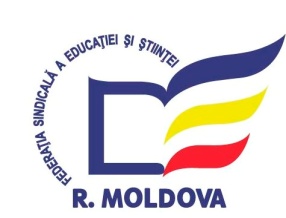 Consiliul Raional  Hâncești al Federației Sindicale a Educației și Științeior. Hâncești, str. Mihalcea Hâncu,126tel/fax: 0269-2-38-41Președinților comitetelor sindicale, organizatorilor sindicali din instituțiile de învățământ primar, gimnazial, liceal, profesional și de educație timpurie ale raionului Hâncești   Prin prezenta , Vă informăm  că , în conformitate cu Planul de activitate al Consiliului Raional Hâncești al Federației Sindicale a Educației și Științei pentru anul 2017, la data de 04 martie, în incinta salii de festivități a LT „M. Lomonosov” din orașul Hîncești se va desfășura ședința în plen a Consiliului Raional Hâncești al Federației Sindicale a Educației și Științei, cu următoarea ordine de zi:Cu privire la modificarea componenței Consiliului Raional Hâncești  al Federației Sindicale a Educației și Științei;Cu privire la modificarea componenței Biroului Executiv al Consiliului Raional Hâncești  al Federației Sindicale a Educației și Științei; Mersul implementării prevederilor Convenției colective pentru anii 2016-2020 prin intermediul Contractelor colective de muncă și Contractelor individuale de muncă ;                                       Raportor - Cimpoieșu Ana, președinte CR al FSEȘ                                       Coraportori:   L. Polevoi, Z. Plăcintă, R. Moșneaga, N. Prozorovschi       4. Cu privire la mersul negocierilor pentru majorarea salariului.  Începutul ședinței: ora  9.00  Înregistrarea participanților:  de la 8.30 - 9.00  Cheltuielele de deplasare tur-retur, diurnă, vor fi suportate din contul CR al FSEȘ.   Președintele CR Hîncești al FSEȘ                          Ana Cimpoieșu